Looking For CDL Training?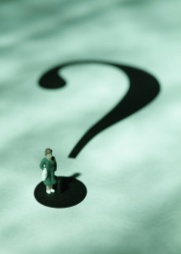 Are you a Returning Citizen?We Can Help!!TheOffice on Returning Citizen Affairs www.orca.dc.gov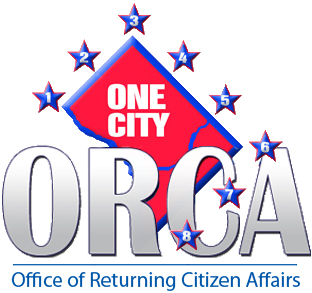 Visit our OfficeAt2100 MLK Ave SE Suite 301We Have FREE CDL Training!!!!!TODAY!!!!!!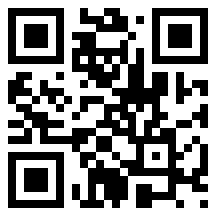 